Mile Oak Primary School Person Specification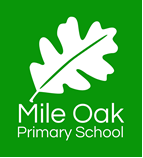 SENDCoJob Title:	SENDCoGrade:		Teacher Main Scale/UPSDepartment:	Mile Oak Primary SchoolCriteriaEssentialDesirableJob Related Education and Qualifications and KnowledgeTo have gained qualified teacher statusStrong understanding of the principles of Inclusion (including the current SEND Code of Practice) and proven experience of inclusionNational Award for SEN Co-ordination ExperienceExperience and understanding of the education of 4 – 11 year oldsExperience of working at a whole-school levelKnowledge of outstanding and diverse classroom practice across the curriculum and/or SEND practiceAn excellent understanding of safeguarding and child protectionInvolvement in self-evaluation and development planningEvidence of having led/supported curriculum planning and development in relation to SENDEvidence of leading and managing SEND provision including the use of provision mappingExperience of line managing staffEvidence of multi-agency workingEvidence of recent and appropriate professional developmentExperience of conducting training/leading INSETSkills/KnowledgeSound knowledge of the SEND Code of PracticeAbility to play a key role in school improvement and evaluationUnderstanding of what makes ‘quality first teaching’, and effective intervention strategiesAbility to plan and evaluate interventionsData analysis skills, and the ability to use data to inform provision planningEffective communication and interpersonal skillsAbility to build effective working relationshipsAbility to influence and negotiateGood record-keeping skills Ability to work to tight deadlines and be able to prioritiseAbility to oversee assessment procedures, analyse data from the school and use this to evaluate impact to drive school improvement and narrow the gap for SEND pupilsPersonal qualitiesCommitment to getting the best outcomes for pupils and promoting the ethos and values of the schoolCommitment to equal opportunities and securing good outcomes for pupils with SEND or a disabilityAbility to work under pressure and prioritise effectivelyCommitment to maintaining confidentiality at all timesCommitment to safeguarding and equalityEqualitiesTo be able to demonstrate a commitment to the principles of Equalities and to be able to carry out duties in accordance with the Council’s Equalities Policy